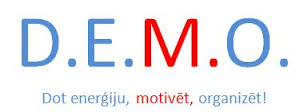 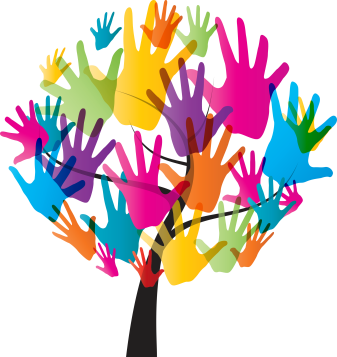 Ar šo apliecinu, ka esmu informēts, ka mans dēls/meita vai aizbilstamais (vajadzīgo pasvītrot) ____________________________ (vārds, uzvārds), ______________ (dzimšanas dati) 27.- 28.11.2015. piedalīsies nakts sporta spēlēs „Kustīgs un vesels”, kas norisināsies Nīgrandes pagasta Kalnu kultūras namā- jauniešu kluba „D.E.M.O.” telpās kalnu ielā 2. (izbraukšana no Skrundas pl. 16.00, pasākuma sākums 27.11.2015. pl. 17.00, došanās mājup 28.11.2015. pl. 11.30).  Nakts sporta spēles ir jauniešu iniciatīva, kas tiek īstenota ar mērķi popularizēt aktīvu, veselībai draudzīgu dzīvesveidu. Uzņemoties īstenot savu iniciatīvu, jaunieši mācās plānot, īstenot un vadīt vienaudžiem interesējošus pasākumus, aktivitātes, no paveiktā gūstot dzīvei un darba tirgum noderīgas prasmes, kā arī kopīgi socializējoties, gūstot prieku un iepazīstot jaunus draugus vienaudžu vidū.Ikvienam dalībniekam līdzi jābūt piederumiem gulēšanai telpās- guļammaiss, paklājiņš, spilvens, higiēnas piederumi, pārtika un dzēriens savām vajadzībām, āra apstākļiem piemērotas drēbes un apavi, lukturītis, malkas pagale un skali, sportošanai piemērots apģērbs un apavi, maiņas drēbju kārta, pārtika un dzēriens savām vajadzībām, nepilngadīgām personām- obligāta rakstiska vecāku atļauja.Esmu informēts, ka par drošību rūpēsies pasākuma atbildīgās personas- Baiba Eversone (Skrundas novada pašvaldības jaunatnes lietu speciāliste) un Viktors Ozols (jaunatnes lietu koordinators Nīgrandes pagastā) Traumas gadījumā šīs personas rūpēsies par pirmās palīdzības sniegšanu, vai arī nepieciešamības gadījumā izmantos neatliekamās palīdzības dienesta pakalpojumus, informējot par to vecākus vai aizbildni. Esmu informēts, ka mans dēls/ meita vai aizbilstamais pasākumā tiks iepazīstināts ar pasākuma iekšējiem kārtības noteikumiem (uzvedības noteikumi, pasākuma programma, u.c.), ko apliecinās viņa paraksts dalībnieka reģistrācijas lapā. Vienlaikus piekrītu, ka gadījumos, ja netiks ievēroti šie noteikumi, vai citos ārkārtas gadījumos, pasākuma organizatora pārstāvis informē mani zvanot uz (norādīt vismaz divus) vienu no tālruņa numuriem ________________, ______________ un nepieciešamības gadījumā mans dēls/ meita vai aizbilstamais tiek atskaitīts no piedalīšanās pasākumā, vecākam vai aizbildnim nodrošinot pasākuma dalībnieka nogādi atpakaļ uz savu dzīves vietu. Esmu informēts, ka aizdomu gadījumā par mana dēla/ meitas vai aizbilstamā alkohola vai citu apreibinošu vielu lietošanu tiks ziņots vispirms vecākiem vai aizbildnim, nepieciešamības gadījumā- medicīnas iestādei vai policijai, nekavējoties pārtraucot dalību pasākumā, vecākiem vai aizbildnim nodrošinot nokļūšanu no pasākuma norises vietas uz savu dzīves vietu. VESELĪBAVai jūsu dēlam/ meitai vai aizbilstamajam ir veselības problēmas: alerģija pret ēdieniem, smaržām, medikamentiem, ir bijušas traumas vai sekas pēc pārciestām slimībām, hroniskas slimības, sporta traumas u.tml.?_____________________________________________________________________FOTOUZŅĒMUMI, VIDEO: ___________ (vieta), 2015.gada ___.__________                      ____________________(vārds, uzvārds) ______________________(paraksts)Piekrītu, ka mana bērna, aizbilstamā foto (video) attēli var tikt publicēti tīmeklī, laikrakstos saistībā ar jauniešu kluba „D.E.M.O.”, Skrundas novada pašvaldības, Skrundas jauniešu centra organizētajām aktivitātēm. 